Розрахунок ефективності бюджетної програми*показник –дестимулятор, розраховується обернене значення (Витрати на утримання однієї штатної одиниці в рік)Розрахунок основних параметрів оцінки:Розрахунок середнього індексу виконання показників ефективності:І(еф) =(1,000+1,125+1,125+1,279+0,8759+1,000)/6х100=106,7Розрахунок середнього індексу виконання показників якості бюджетної програми:І(як)=(1,073+1,000)/2 *100=103,6Розрахунок порівняння результативності бюджетної програми із показниками попередніх періодів:І(еф) баз.=1,067/1,049*100=101,7	Розрахунок кількості набраних балів за параметром порівняння результативності бюджетних програм із показниками попередніх періодів.	Оскільки І1 ≥1 що відповідає критерію оцінки  101,71≥1, то за параметром для даної програми нараховується 25 балів.Визначення ступеню ефективності:	Кінцевий розрахунок загальної ефективності бюджетної програми складається  із загальної суми балів за кожним з параметром оцінки:	Е=(106,7+103,6)+25=235,36Результати аналізу ефективності бюджетної програми	При порівнянні отриманого значення зі шкалою оцінки ефективності бюджетних програм можемо зробити висновок, що дана програма має високу ефективністьКерівник установи головного розпорядника									Станіслав БАЛАНОВИЧбюджетних коштів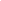 ПоказникиПопередній періодПопередній періодПопередній періодЗвітний періодЗвітний періодЗвітний періодПоказникиЗатвердженоВиконаноВиконання плануЗатвердженоВиконаноВиконання плануЗавдання 1 Забезпечення контролю за ефективним використанням закладами культури матеріальних, трудових та фінансових ресурсівЗавдання 1 Забезпечення контролю за ефективним використанням закладами культури матеріальних, трудових та фінансових ресурсівЗавдання 1 Забезпечення контролю за ефективним використанням закладами культури матеріальних, трудових та фінансових ресурсівЗавдання 1 Забезпечення контролю за ефективним використанням закладами культури матеріальних, трудових та фінансових ресурсівЗавдання 1 Забезпечення контролю за ефективним використанням закладами культури матеріальних, трудових та фінансових ресурсівЗавдання 1 Забезпечення контролю за ефективним використанням закладами культури матеріальних, трудових та фінансових ресурсівЗавдання 1 Забезпечення контролю за ефективним використанням закладами культури матеріальних, трудових та фінансових ресурсівПоказник ефективності 1Кількість установ, які обслуговує один працівник (од.)331,000411,000Показник ефективності 2Кількість журналів та меморіальних ордерів на одного працівника в місяць (од.)891,125891,125Показник ефективності 3Кількість звітів на одного працівника (од.)24271,12524271,125Показник ефективності 4Кількість особових карток на одного працівника (од.)42471,11943551,279Показник ефективності 5Витрати на утримання однієї штатної одиниці в рік * показник дестимулятор113323,63129477,740,8752165099,13188472,860,8759Показник ефективності 6Середня вартість встановлення та обслуговування однієї комп’ютерної програми «Дебет плюс»9623,339623,331,000Середній рівень виконання плану1,0491,067Показник якості 1Динаміка кількості складених звітів, розрахунків, особових карток, карток аналітичного обліку, які обслуговує і складає централізована бухгалтерія, порівняно з минулим роком100,0100,01,000102,50110,01,073Показник якості 2100,01,001,000Відсоток забезпеченості встановлення та обслуговування комп’ютерними програмами «Дебет плюс»Середній рівень виконання плану1,0001,036Ефективність завдання                                                                                                                          (106,7+103,6)+25                                                                                                                         (106,7+103,6)+25                                                                                                                         (106,7+103,6)+25                                                                                                                         (106,7+103,6)+25                                                                                                                         (106,7+103,6)+25235,3№ з/пНазва підпрограми/завдання бюджетної програмиКількість нарахованих балівКількість нарахованих балівКількість нарахованих балів№ з/пНазва підпрограми/завдання бюджетної програмиВисока ефективністьСередня ефективністьНизька ефективністьЗавдання 1,21.Забезпечення контролю за ефективним використанням закладами культури матеріальних, трудових та фінансових ресурсів. 235,36Загальний результат оцінки програми235,36